RESUMEliju lilu.236352@2freemail.com                        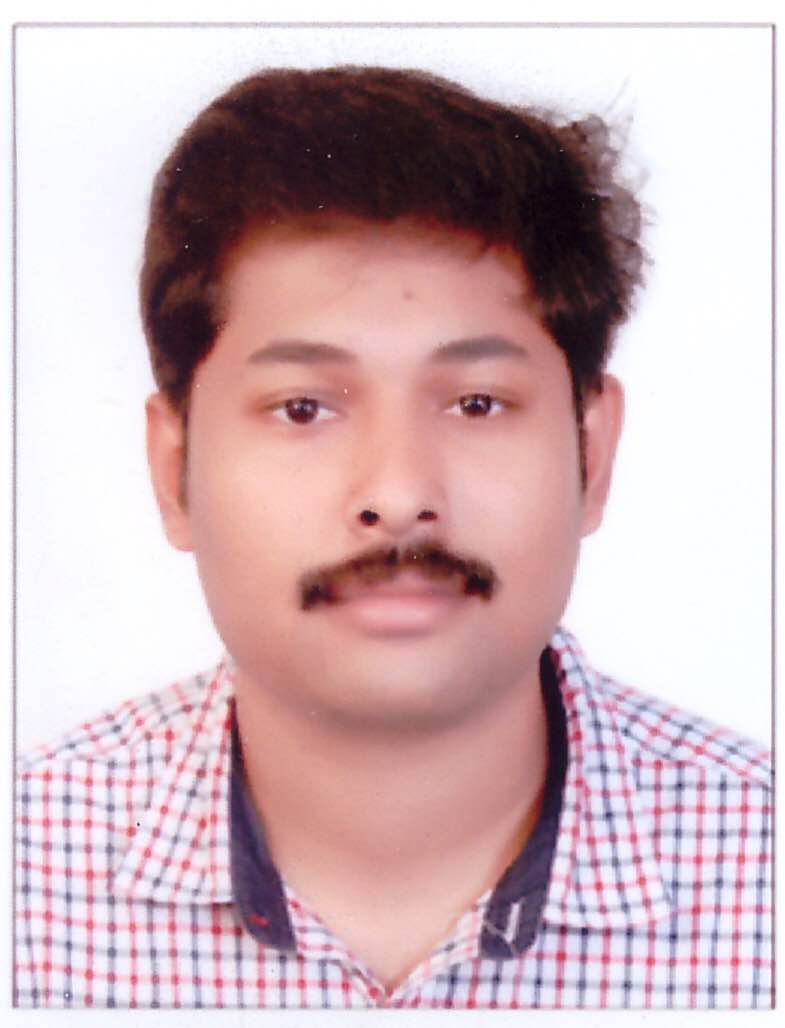 Hobbies and interests :Listening to music, watching ,Reading, documentaries, moviesPlaying Football, Cricket and ChessLanguage Proficiency:EnglishMalayalamHindiTamilCareer Objective       Being a committed team player to contribute towards the growth of the organization, based on my expertise and to further my personal capabilities by learning from the new exposure within the structured framework of the organization.Career ProfileI have total 3 years of experience as a  Mechanical Engineer in Maintenance Department. I worked in  RIYADH CABLES GROUP OF COMPANES, RIYADH  from Nov 2012 to Nov 2014Career Skils and Job responsibilities I gained experience in the maintenance of major Cable Manufacturing Equipment’s in CCV line, stranding machines, drawing and annealing machines, Lead Extruders, Screening Machines, Taping Machines, Drum twister Machines ,Slitting Machines and  pneumatic/hydraulic systems associated with all.I also obtained substantial experience in pipe line works, oil burners, compressors, Chiller units and Nitrogen production plan Equipment.Give day to day technical support for breakdown diagnostics & repair, including risk and failure analysisDesign and develop engineering componentsImprove & update the maintenance (preventive and predictive) program regularly Identify, update & continuously improve reliabilityIdentify, select & update the required spare part list.
Controlling work performance & monitoring work quality and taking corrective action to solve any problem rapidly.Academic ProfileB-E in Mechanical EngineeringMarks obtained : 74% Institute : SCAD College of Engineering And TechnologyYear of Passing: 2012  Industrial TrainingSuccessfully completed a 7 day Implant Training in Southern Railway Thiruvananthapuram Division during January 2011Project WorkSuccessfully completed a mini project in the field of design and fabrication titled “Automatic can crushing Machine” under the supervision of Mr. ALLWYN  KINGSLY GLASTSON B.E, M.E, Professor, SCAD College of Engineering and Technology, Tirunelveli.Successfully completed final year project in composite materials on “Composite material ZN-AL Alloy reinforced with Sic particulate”under the supervision of Mr.ALLWYN  KINGSLY GLASTSON B.E, M.E, Professor. SCAD College of Engineering and Technology, TirunelveliCOMPUTER PROFICIENCYDesign Software’s   : Auto Cad 2011,Solid works(basics)Application Tools    : Microsoft Word, Excel, power point.Versified at using operating system of windows 7,8,2000 and XP Personal Strength Good communication skills.Ability to take on responsibility and work as a team leader.Negotiation Skills and hardworking natureGood problem solving skills.Self-motivated & able to work under pressure.Highly energetic & hard work responsibility.